Newberry County Emergency Management        Newberry County Emergency Operations Center (NCEOC)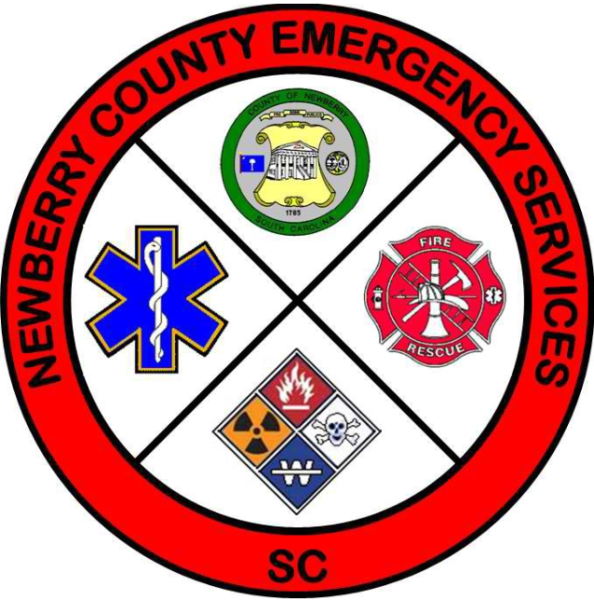 Operating Conditions (OPCON) LevelsOPCON 1 - FULL ALERT:A DISASTER OR EMERGENCY IS IMMINENT OR OCCURING. THE COUNTY EMERGENCY OPERATIONS CENTER IS FULLY ACTIVATED. ALL COUNTY EMERGENCY RESPONSE TEAM PERSONNEL ARE ACTIVATED OR READY TO DEPLOY.OPCON 2 - ENHANCED AWARENESS: A DISASTER OR EMERGENCY IS LIKELY TO AFFECT THE COUNTY. EMERGENCY OPERATIONS PLANS ARE IMPLEMENTED. THE COUNTY EMERGENCY OPERATIONS CENTER IS PARTIALLY ACTIVATED IF NECESSARY.OPCON 3 - NORMAL DAILY OPERATIONS: AGENCIES COORDINATE, PLAN, TRAIN AND EXERCISE AS WARRANTED. INCIDENTS ARE MONITORED BY THE COUNTY WARNING POINT AND COUNTY EMERGENCY MANAGER.